ՀԱՅԱՍՏԱՆԻ ՀԱՆՐԱՊԵՏՈՒԹՅԱՆ ՀԱՇՎԵՔՆՆԻՉ ՊԱԼԱՏ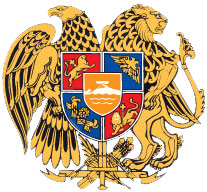     ԸՆԹԱՑԻԿ ԵԶՐԱԿԱՑՈՒԹՅՈՒՆՀԱՅԱՍՏԱՆԻ ՀԱՆՐԱՊԵՏՈՒԹՅԱՆ ՈՍՏԻԿԱՆՈՒԹՅՈՒՆՈՒՄ 2021 ԹՎԱԿԱՆԻ ՊԵՏԱԿԱՆ ԲՅՈՒՋԵԻ ԻՆՆ ԱՄԻՍՆԵՐԻ ԿԱՏԱՐՄԱՆ  ՀԱՇՎԵՔՆՆՈՒԹՅԱՆ ԱՐԴՅՈՒՆՔՆԵՐԻ ՎԵՐԱԲԵՐՅԱԼ2022ԲովանդակությունՆերածական մաս                                                                                 3- 4 էջերԱմփոփագիր                                                                                       4 - 6  էջերՀաշվեքննության օբյեկտի ֆինանսական ցուցանիշները                     6 – 13 էջերԱնհամապատասխանությունների վերաբերյալ գրառումներ                                                                    13 - 15 էջերԱրձանագրված այլ փաստեր                                                            15 – 23 էջերԱռաջարկություններ                                                                                   23 էջՆԵՐԱԾԱԿԱՆ ՄԱՍԱՄՓՈՓԱԳԻՐ	ՀՀ ոստիկանության կողմից ներկայացված հաշվետվության համաձայն 2021 թվականի ինն ամիսների ընթացքում հավաքագրվել է 22,793,226.3 հազ. դրամ բյուջետային եկամուտներ, որը 8,341,523.2 հազ. դրամով ավելի է նախատեսվածից:	2021 թվականի ինն ամիսների համար ՀՀ ոստիկանությանը պետական բյուջեի ծրագրերով նախատեսվել է հատկացնել 47,043,035.2 հազ. դրամ, ճշտված պլանը կազմել է 48,612,464.5 հազ. դրամ, ֆինանսավորվել է 44,272,461.9 հազ. դրամ, դրամարկղային ծախսը կազմել է 44,254,832.5  հազ. դրամ կամ ճշտված պլանի 91.0 %-ը:	2020 թվականի դեկտեմբերի 11-ին ՀՀ ոստիկանության կողմից հայտարարվել է ՀՀ Ո ՀԲՄԾՁԲ-2021-ՃՈ/ԱԶԴԱՆՇԱՆ-18  ծածկագրով գնման ընթացակարգ՝ Երևան քաղաքում լուսաազդանշանների պահպանման ծառայությունների ձեռքբերման համար: Մրցույթին մասնակցել է չորս կազմակերպություն՝ «Լոկատոր» ՓԲԸ՝ 258,348.0 հազ. դրամ, «Էլլիպս Ջի Էյ» ՍՊԸ 258,400.0 հազ. դրամ, «Ուկռինվեստ» ՍՊԸ՝ 258,412.0 հազ. դրամ և «Ասկետ-16» ՍՊԸ՝ 264,000.0 հազ. դրամ գնային առաջարկներով: Դեկտեմբերի 30-ին տեղի են ունեցել միաժամանակյա բանակցություններ, որին մասնակցել են «Լոկատոր» ՓԲԸ և «Ուկռինվեստ» ՍՊԸ ներկայացուցիչները: Բանակցությունների արդյունքում «Լոկատոր» ՓԲԸ-ն գնի նվազեցում է կատարել մինչև 258,148.0 հազ. դրամ կամ գնային առաջարկը նվազել է ընդամենը 200.0 հազ. դրամով (առաջարկված գնի 0.1%) և ճանաչվել է հաղթող:	Հաշվեքննությամբ արձանագրվել է.Պայմանագրի շրջանակում ներկայացված փաստաթղթերով հնարավոր չէ պարզել յուրաքանչյուր ամիս սպասարկված օբյեկտների քանակը, ինչպես նաև այդ օբյեկտներում աշխատանքների կատարումը 10-օրյա, ամսական կամ եռամսյակային պարբերականությամբ: Պայմանագրի գնման ժամանակացույցի համաձայն՝ ծառայությունը մատուցվում է պատվիրատուի կողմից գրավոր առաջադրանքը ստանալու օրվան հաջորդող օրվանից հաշված 5 կամ 10 աշխատանքային օրվա ընթացքում, առաջադրանքում նշված վայրերում ու քանակներով: Սակայն, կատարողի կողմից ներկայացված հանձնման ընդունման արձանագրությունները և պայմանագրի արդյունքը պատվիրատուին հանձնելու փաստը ֆիքսելու վերաբերյալ ակտերը կազմվել են մեկամսյա ժամկետում փաստացի կատարվածի համար: Հետևաբար, հնարավոր չէ պարզել ծառայությունները մատուցվել են առաջադրանքով սահմանված համապատասխան ժամկետներում թե այդ ժամկետների խախտումով, որի համար պայմանագրի 5.3 կետով նախատեսված է տույժերի հաշվարկում և գանձում:Առկա են անհամապատասխանություններ առաջադրանքներով նախատեված և հանձնման ընդունման արձանագրությունով փաստացի կատարված աշխատանքների միջև, կամ պայմանագրի շրջանակում «Լոկատոր» ՓԲԸ կողմից մատուցվել են չպատվիրված ծառայություններ, իսկ ՀՀ ոստիկանությունը դրանց դիմաց կատարել է վճարում:Կնքված պայմանգրով կարգավորված չէ ծառայությունների մատուցման ընթացքում պետական սեփականություն հանդիսացող փոխարինված հին սարքերի, դետալների և նյութերի հանձնման ընդունման գործընթացը:                     ՀԱՇՎԵՔՆՆՈՒԹՅԱՆ ՕԲՅԵԿՏԻ ՖԻՆԱՆՍԱԿԱՆ ՑՈՒՑԱՆԻՇՆԵՐԸ	ՀՀ ոստիկանության կողմից ներկայացված հաշվետվության համաձայն 2021 թվականի ինն ամիսների ընթացքում հավաքագրվել է 22,793,226.3 հազ. դրամ բյուջետային եկամուտներ (աղյուսակ 1):Աղյուսակ 1ՀՀ ոստիկանության կողմից 2021 թվականի ինն ամիսների ընթացքում գանձված պետական տուրքի և այլ եկամտատեսակների մուտքերի կատարողականհազ. դրամ	Հաշվետու ժամանակահատվածում ՀՀ ոստիկանության կողմից հավաքագրվել է նախատեսվածից 8,341,523.2 հազ. դրամով ավելի եկամուտներ: Եկամուտների ավելացումը պայմանավորված է ինչպես ՀՀ ոստիկանության ճանապարհային ոստիկանության ու անձնագրերի և վիզաների վարչության կողմից մատուցված ծառայություններից մուտքերի շուրջ 2.0 մլրդ դրամ և երթևեկության անվտանգության ապահովման բնագավառում իրավախախտումների համար կիրառվող պատժամիջոցներից մուտքերի շուրջ 3.8 մլրդ դրամ գերակատարումներով, այնպես էլ պետական պահպանություն իրականացնող ստորաբաժանումների կողմից հավաքագրված շուրջ 3.1 մլրդ դրամ եկամուտով, որը ծրագրային ցուցանիշներով նախատեսված չէր, քանի որ 2021 թվականից նախատեսվել էր դադարեցնել ոստիկանության ստորաբաժանումների կողմից տվյալ ծառայությունների մատուցումը: 	2021 թվականի ինն ամիսների համար ՀՀ ոստիկանությանը պետական բյուջեի ծրագրերով նախատեսվել է հատկացնել 47,043,035.2 հազ. դրամ, ճշտված պլանը կազմել է 48,612,464.5 հազ. դրամ, ֆինանսավորվել է 44,272,461.9 հազ. դրամ (աղյուսակ 2):Աղյուսակ 2ՀՀ ոստիկանության 2021 թվականի ինն ամիսների ֆինանսավորումը պետական բյուջեիցհազ. դրամ	ՀՀ ոստիկանության 2021 թվականի ինն ամիսների ծախսերի ճշտված պլանի նկատմամբ դրամարկղային ծախսը կազմել է 44,254,832.5  հազ. դրամ կամ ճշտված պլանի 91.0 %-ը:	2021 թվականին ՀՀ պետական բյուջեով ՀՀ ոստիկանության կողմից իրականացվող միջոցառումները խմբավորվել են երկու ծրագրերում:	«Ոստիկանության ոլորտի քաղաքականության մշակում, կառավարում, կենտրոնացված միջոցառումներ, մոնիտորինգ և վերահսկողություն» ծրագրով, որի 2021 թվականի ինն ամիսների ծախսը ճշտված պլանով նախատեսվել է  47,438,038.2 հազ. դրամ, ֆինանսավորումը կազմել է 43,359,019.1 հազ. դրամ կամ ճշտված պլանի 91.4 %-ը, դրամարկղային ծախսը՝ 43,341,389.7 հազ. դրամ  կամ ճշտված պլանի 91.3 %-ը: Ծրագրի միջոցառումները տասնհինգն են, որոնց արդյունքի չափորոշիչների կատարողականի տարբերությունները ներկայացված են հավելվածով:«Ոստիկանության ոլորտի քաղաքականության մշակում, կառավարում, կենտրոնացված միջոցառումների, մոնիտորինգի և վերահսկողության իրականացում»  միջոցառում, որի 2021 թվականի ինն ամիսների ծախսը ճշտվածպլանով նախատեսվել է 8,658,427.4 հազ. դրամ, ֆինանսավորումը կազմել է 7,474,973.7 հազ. դրամ կամ ճշտված պլանի 86.3 %-ը, դրամարկղային ծախսը՝ 7,468,210.4 հազ. դրամ կամ ճշտված պլանի 86.2 %-ը: Միջոցառման համար սահմանված են ինը արդյունքի չափորոշիչներ:«Պետական պահպանության ծառայությունների կազմակերպում և իրականացում» միջոցառման կատարման համար 2021 թվականի ինն ամիսների ծախսը ճշտված պլանով նախատեսվել է 3,023,904.6 հազ. դրամ, ֆինանսավորումը կազմել է 2,839,286.6 հազ. դրամ կամ ճշտված պլանի                  93.9 %-ը, դրամարկղային ծախսը՝  2,837,235.7 հազ. դրամ կամ ճշտված պլանի 93.8 %-ը: Միջոցառման համար սահմանված են երեք արդյունքի չափորոշիչներ:«Պետական պահպանության ծառայություններ մատուցող                                 ՀՀ ոստիկանության ստորաբաժանումների կարիքի բավարարում» միջոցառման կատարման համար 2021 թվականի ինն ամիսների ծախսը ճշտված պլանով նախատեսվել է  3,848,331.6 հազ. դրամ, ֆինանսավորումը կազմել է 3,742,665.9 հազ. դրամ կամ ճշտված պլանի 97.3 %-ը, դրամարկղային ծախսը՝ 3,742,455 հազ. դրամ կամ ճշտված պլանի 97.3 %-ը: Միջոցառման համար սահմանված են երեք արդյունքի չափորոշիչներ:«Ճանապարհային երթևեկության անվտանգության ապահովում և  ճանապարհատրանսպորտային պատահարների կանխարգելում» միջոցառման կատարման համար 2021 թվականի ինն ամիսների ծախսը ճշտված պլանով նախատեսվել է  8,942,694.1 հազ. դրամ, ֆինանսավորումը կազմել է 7,731,419.2 հազ. դրամ կամ ճշտված պլանի 86.5 %-ը, դրամարկղային ծախսը կազմել է 7,730,787.0 հազ. դրամ կամ ճշտված պլանի 86.4 %-ը: Միջոցառման համար սահմանված են տասնհինգ արդյունքի չափորոշիչներ:«Տրանսպորտային միջոցների պետական հաշվառում» միջոցառման կատարման համար 2021 թվականի ինն ամիսների ծախսը ճշտված պլանով նախատեսվել է 1,042.0 հազ. դրամ, ֆինանսավորումը և դրամարկղային ծախսը կազմել են 840.0 հազ. դրամ կամ ճշտված պլանի 80.6 %-ը: Միջոցառման համար սահմանված են երեք արդյունքի չափորոշիչներ:«Անձի անհատական տվյալների, քաղաքացիության և հաշվառման վերաբերյալ տեղեկությունների ստացման, տրամադրման և փոխանակման ծառայությունների մատուցում, ճամփորդական փաստաթղթերում կենսաչափական տեխնոլոգիաների ներդրում» միջոցառման կատարման համար 2021 թվականի ինն ամիսների ծախսը ճշտված պլանով նախատեսվել է 1,507,191.9 հազ. դրամ, ֆինանսավորումը կազմել է 1,350,164.8 հազ. դրամ կամ ճշտված պլանի 89.6 %-ը, դրամարկղային ծախսը՝ 1,349,696.2 հազ. դրամ  կամ ճշտված պլանի 89.5 %-ը: Միջոցառման համար սահմանված են տասնհինգ արդյունքի չափորոշիչներ:«Առողջապահական ծառայությունների տրամադրում» միջոցառման կատարման համար 2021 թվականի ինն ամիսների ծախսը ճշտված պլանով նախատեսվել է 359,241.0 հազ. դրամ, ֆինանսավորումը և դրամարկղային ծախսը կազմել 351,765.2 հազ. դրամ կամ ճշտված պլանի 97.9 %-ը: Միջոցառման համար սահմանված են հինգ արդյունքի չափորոշիչներ:«Դեղորայքի տրամադրում ոստիկանության բժշկական վարչության ծառայություններից օգտվելու իրավունք ունեցող բուժօգնություն ստացողներին և հատուկ խմբերում ընդգրկված ֆիզիկական անձանց» միջոցառման կատարման համար 2021 թվականի ինն ամիսների ծախսը ճշտված պլանով նախատեսվել է  27,119.7  հազ. դրամ, ֆինանսավորումը և դրամարկղային ծախսը կազմել են 21,023.5 հազ. դրամ կամ ճշտված պլանի 77.5 %-ը: Միջոցառման համար սահմանված է մեկ արդյունքի չափորոշիչ:«Հասարակական կարգի պահպանություն, անվտանգության ապահովում և հանցագործությունների դեմ պայքար» միջոցառման կատարման համար 2021 թվականի ինն ամիսների ծախսը ճշտված պլանով նախատեսվել է  18,550,275.3  հազ. դրամ, ֆինանսավորումը կազմել է 17,711,312.4 հազ. դրամ կամ ճշտված պլանի 95.5 %-ը, դրամարկղային ծախսը՝ 17,703,808.9 հազ. դրամ  կամ ճշտված պլանի 95.4 %-ը: Միջոցառման համար սահմանված են տասնչորս արդյունքի չափորոշիչներ:«ՀՀ պետական կառավարման մարմինների կողմից  դիմումներ, հայցադիմումներ, դատարանի վճիռների և որոշումների դեմ վերաքննիչ և վճռաբեկ բողոքներ ներկայացնելիս` «Պետական տուրքի մասին» ՀՀ օրենքով սահմանված վճարումներ» միջոցառման կատարման 2021 թվականի ինն ամիսների ծախսը ճշտված պլանով  նախատեսվել է 7,828.3 հազ.դրամ, ֆինանսավորումը և դրամարկղային ծախսը կազմել ե 7,828.3 հազ. դրամ կամ ճշտված պլանը կատարվել է 100 %-ով: Միջոցառման համար արդյունքի չափորոշիչներ սահմանված չեն:«ՀՀ ոստիկանության կարիքի բավարարում» միջոցառման կատարման համար 2021 թվականի ինն ամիսների ծախսը ճշտված պլանով նախատեսվել է  2,330,908.0 հազ. դրամ, ֆինանսավորումը և դրամարկղային ծախսը կազմել 2,030,863.0 հազ. դրամ կամ ճշտված պլանի 87.1 %-ը: Միջոցառման համար սահմանված են ինը արդյունքի չափորոշիչներ:«Պետական պահպանության ծառայություններ մատուցող ՀՀ ոստիկանության ստորաբաժանումների կարիքի բավարարում» միջոցառման կատարման համար 2021 թվականի ինն ամիսների ծախսը ճշտված պլանով նախատեսվել է 225.0 հազ. դրամ, ֆինանսավորումը և դրամարկղային ծախսը կազմել են  225.0 հազ. դրամ կամ ճշտված պլանը կատարվել է 100 %-ով: Միջոցառման համար արդյունքի չափորոշիչներ սահմանված չեն:«ՀՀ ոստիկանության «Ճանապարհային ոստիկանություն» ծառայության կարիքի բավարարում» միջոցառման կատարման համար 2021 թվականի ինն ամիսների ծախսը ճշտված պլանով նախատեսվել է  79,640.7 հազ. դրամ, ֆինանսավորումը և դրամարկղային ծախսը կազմել ե 61,978.5 հազ. դրամ կամ ճշտված պլանը կատարվել է 77.8 %-ով: Միջոցառման համար սահմանված են չորս արդյունքի չափորոշիչներ:«ՀՀ ոստիկանության անձնագրային և վիզաների վարչության տեխնիկական կարիքի բավարարում» միջոցառման կատարման համար 2021 թվականի ինն ամիսների ծախսը ճշտված պլանով նախատեսվել է  61,002.5  հազ. դրամ, ֆինանսավորումը և դրամարկղային ծախսը կազմել են  511.0 հազ. դրամ կամ ճշտված պլանը կատարվել է 0.8 %-ով: Միջոցառման համար սահմանված են չորս արդյունքի չափորոշիչներ: «Ոստիկանության բաժանմունքների շենքային պայմանների բավարարում» միջոցառման կատարման 2021 թվականի ինն ամիսների ծախսը ճշտված պլանով նախատեսվել է  40,206.1  հազ. դրամ, ֆինանսավորումը և դրամարկղային ծախսը կազմել են  34,162.0 հազ. դրամ կամ ճշտված պլանը կատարվել է 85.0 %-ով: Միջոցառման համար սահմանված է մեկ արդյունքի չափորոշիչ:	«Ոստիկանության կրթական ծառայություններ» ծրագրով, որի 2021 թվականի ինն ամիսների ծախսը ճշտված պլանով նախատեսվել է  1,174,426.3 հազ. դրամ, ֆինանսավորումը և դրամարկղային ծախսը կազմել են 913,442.8 հազ. դրամ կամ ճշտված պլանի 77.8 %-ը: Ծրագրի միջոցառումները երեքն են, որոնց արդյունքի չափորոշիչների կատարողականի տարբերությունները ներկայացված են հավելվածով:«Բարձրագույն մասնագիտական կրթության ծառայություն» միջոցառման կատարման համար 2021 թվականի ինն ամիսների ծախսը ճշտված պլանով նախատեսվել է  690,509.6 հազ.դրամ, ֆինանսավորումը և դրամարկղային ծախսը կազմել 537,063.116.5 հազ. դրամ կամ ճշտված պլանի 77.8 %-ը: Միջոցառման համար սահմանված են յոթ արդյունքի չափորոշիչներ:«Միջին մասնագիտական կրթության ծառայություն» միջոցառման կատարման համար 2021 թվականի ինն ամիսների ծախսը ճշտված պլանով նախատեսվել է  290,588.4 հազ.դրամ, ֆինանսավորումը և դրամարկղային ծախսը կազմել են 226,013.2 հազ. դրամ կամ ճշտված պլանի 77.8 %-ը: Միջոցառման համար սահմանված են չորս արդյունքի չափորոշիչներ:«Նախնական մասնագիտական կրթության ծառայություն» միջոցառման կատարման համար 2021 թվականի ինն ամիսների ծախսը ճշտված պլանով նախատեսվել է  193,328.3 հազ.դրամ, ֆինանսավորումը և դրամարկղային ծախսը կազմել են 150,366.5 հազ. դրամ կամ ճշտված պլանի 77.8 %-ը: Միջոցառման համար սահմանված են երեք արդյունքի չափորոշիչներ:ԱՆՀԱՄԱՊԱՏԱՍԽԱՆՈՒԹՅՈՒՆՆԵՐԻ ՎԵՐԱԲԵՐՅԱԼ ԳՐԱՌՈՒՄՆԵՐ	Հաշվեքննությամբ արձանագրվել է.	2020 թվականի դեկտեմբերի 11-ին ՀՀ ոստիկանության կողմից հայտարարվել է ՀՀ Ո ՀԲՄԾՁԲ-2021-ՃՈ/ԱԶԴԱՆՇԱՆ-18  ծածկագրով գնման ընթացակարգ՝ Երևան քաղաքում լուսաազդանշանների պահպանման ծառայությունների ձեռքբերման համար: Մրցույթին մասնակցել է չորս կազմակերպություն՝ «Լոկատոր» ՓԲԸ՝ 258,348.0 հազ. դրամ, «Էլլիպս Ջի Էյ» ՍՊԸ 258,400.0 հազ. դրամ, «Ուկռինվեստ» ՍՊԸ՝ 258,412.0 հազ. դրամ և «Ասկետ-16» ՍՊԸ՝ 264,000.0 հազ. դրամ գնային առաջարկներով: Դեկտեմբերի 30-ին տեղի են ունեցել միաժամանակյա բանակցություններ, որին մասնակցել են «Լոկատոր» ՓԲԸ և «Ուկռինվեստ» ՍՊԸ ներկայացուցիչները: Բանակցությունների արդյունքում «Լոկատոր» ՓԲԸ-ն գնի նվազեցում է կատարել մինչև 258,148.0 հազ. դրամ կամ գնային առաջարկը նվազել է ընդամենը 200.0 հազ. դրամով (առաջարկված գնի 0.1%) և ճանաչվել է հաղթող:	Հաշվեքննությամբ պարզվել է, որ «Լուսացուցային օբյեկտների սպասարկում, պահպանում, շահագործում և վթարավերականգնում» ծառայության համար տեխնիկական բնութագրով նկարագրված են մի շարք աշխատանքներ, որոնք ենթակա են կատարման ծառայության մատուցման շրջանակներում, մանրամասն նշելով դրանց կատարման ժամանակային պարբերականությունները՝ 10 օր, ամիսը մեկ, երեք ամիսը մեկ և այլ: Սակայն, այդ ծառայության մատուցման համար նկարագրված չեն Երևան քաղաքի սպասարկման ենթակա լուսացույցային 249 օբյեկտները ըստ առկա լուսացույցների քանակների, տեսակների (հետիոտնային կամ տրանսպորտային) և լուսացույցների խմբի: Պայմանագրի շրջանակում ներկայացված փաստաթղթերով հնարավոր չէ պարզել յուրաքանչյուր ամիս սպասարկված օբյեկտների քանակը, ինչպես նաև այդ օբյեկտներում աշխատանքների կատարումը 10-օրյա, ամսական կամ եռամսյակային պարբերականությամբ: 	Պայմանագրի տեխնիկական բնութագիր գնման ժամանակացույցի համաձայն՝ ծառայությունը մատուցվում է պատվիրատուի կողմից գրավոր առաջադրանքը ստանալու օրվան հաջորդող օրվանից հաշված 5 կամ 10 աշխատանքային օրվա ընթացքում (պայմանավորված ծառայության տեսակով), առաջադրանքում նշված վայրերում ու քանակներով: Սակայն, կատարողի կողմից ներկայացված հանձնման ընդունման արձանագրությունները և պայմանագրի արդյունքը պատվիրատուին հանձնելու փաստը ֆիքսելու վերաբերյալ ակտերը կազմվել են մեկամսյա ժամկետում փաստացի կատարվածի համար: Հետևաբար, հնարավոր չէ պարզել ծառայությունները մատուցվել են առաջադրանքով սահմանված համապատասխան ժամկետներում թե այդ ժամկետների խախտումով, որի համար պայմանագրի 5.3 կետով նախատեսված է տույժերի հաշվարկում և գանձում:	Առկա են անհամապատասխանություններ առաջադրանքներով նախատեված և հանձնման ընդունման արձանագրությունով փաստացի կատարված աշխատանքների միջև: Այսպես, 2021 թվականի մարտի 15-ին տրված թիվ 2-րդ առաջադրանքով ենթակա էր «Արդիականացման նպատակով առկա տրանսպորտային լուսացույցի տեղադրում առկա կոնսուլի, ճոպանի կամ կանգնակի վրա» ծառայության մատուցում 23 հատ: Սակայն, ըստ 2021 թվականի ապրիլի 2-ի թիվ 3 հանձնման ընդունման արձանագրության, փաստացի կատարվել է 25 հատի տեղադրում և վճարվել է 120.0 հազ. դրամ ավելի գումար: 2021 թվականի օգոստոսի 15-ին տրված թիվ 10-րդ առաջադրանքով ենթակա էր «Արդիականացման նպատակով լուսացույցային կանգնակի պատրաստում և տեղադրում» ծառայության մատուցում 8 հատ: Սակայն, ըստ 2021 թվականի օգոստոսի 31-ի թիվ 8 հանձնման ընդունման արձանագրության, փաստացի կատարվել է 9 հատի տեղադրում և վճարվել է 70.5 հազ. դրամ ավելի գումար: Փաստորեն, պայմանագրի շրջանակում «Լոկատոր» ՓԲԸ կողմից մատուցվել են չպատվիրված ծառայություններ, իսկ ՀՀ ոստիկանությունը դրանց դիմաց կատարել է վճարում:	Բացի այդ, կնքված պայմանգրով կարգավորված չէ ծառայությունների մատուցման ընթացքում պետական սեփականություն հանդիսացող փոխարինված հին սարքերի, դետալների և նյութերի հանձնման ընդունման գործընթացը:                     	Հաշվեքննությամբ արձանագրվել է, որ աշխատողների աշխատավարձերը և լրավճարները հաշվարկվել ու վճարվել են օրենսդրության պահանջներին համապատասխան: Բացառություն է կազմել ՀՀ ոստիկանության Վայքի բաժնի ՀՄՀ օգնականին աշխատավարձի և լրավճարի մասով պակաս վճարված գումարը: Պարզվել է, որ մայիս ամսվա համար աշխատողին 121,673 դրամի փոխարեն վճարվել է 117,729 դրամ աշխատավարձ, հունիս ամսվա համար՝ 36,350 դրամի փոխարեն վճարվել է 23,350 դրամ լրավճար և հուլիս ամսվա համար՝ 135,053 դրամի փոխարեն վճարվել է 123,020 դրամ աշխատավարձ ու 26,285 դրամի փոխարեն վճարվել է 23,350 դրամ լրավճար: Փաստացի, աշխատողին  պակաս է վճարվել ընդամենը 42.0 հազ դրամ աշխատավարձ և լրավճար:ԱՐՁԱՆԱԳՐՎԱԾ ԱՅԼ ՓԱՍՏԵՐ	ՀՀ հաշվեքննիչ պալատի «Պետական բյուջեի երեք, վեց, ինն ամիսների և տարեկան կատարման հաշվեքննության» ուղեցույցի հիման վրա մշակված մեթոդական ցուցումներով ՀՀ ոստիկանության 2021 թվականի պետական բյուջեի ինն ամիսների կատարման հաշվեքննության նվազագույն ծածկույթը  ապահովելու համար հաշվեքննության են ենթարկվել պետական բյուջեի ծրագրերի միջոցառումներով կատարված հետևյալ ծախսերը՝«Հասարակական կարգի պահպանություն, անվտանգության ապահովում և հանցագործությունների դեմ պայքար» միջոցառման շրջանակում աշխատողների աշխատանքի վարձատրության ծախսեր:«Պետական պահպանության ծառայությունների կազմակերպում և իրականացում» ու «Պետական պահպանության ծառայություններ մատուցող ՀՀ ոստիկանության ստորաբաժանումների կարիքի բավարարում»  միջոցառումների շրջանակում աշխատողների աշխատանքի վարձատրության ծախսեր:«Անձի անհատական տվյալների, քաղաքացիության և հաշվառման վերաբերյալ տեղեկությունների ստացման, տրամադրման և փոխանակման ծառայությունների մատուցում, ճամփորդական փաստաթղթերում կենսաչափական տեխնոլոգիաների ներդրում» միջոցառման շրջանակում աշխատողների աշխատանքի վարձատրության ծախսեր:Առանձին միջոցառումների շրջանակում ՀՀ ոստիկանության կողմից ապրանքների և ծառայությունների գնման համար կնքված 6 պայմանագրեր, որով 2021 թվականի ինն ամիսներին կատարված ծախսերը գումարային կազմում են 290,413.7 հազ. դրամ:Հաշվեքննության ընթացքում կատարվել է ՀՀ ոստիկանության աշխատողների աշխատավարձերի և պարգևավճարների հաշվարկի և վճարման ճշտության ընտրանքային ուսումնասիրություն:	ՀՀ ոստիկանության «Հասարակական կարգի պահպանություն, անվտանգության ապահովում և հանցագործությունների դեմ պայքար» (միջոցառում 1), «Պետական պահպանության ծառայությունների կազմակերպում և իրականացում» (միջոցառում 2),  «Պետական պահպանության ծառայություններ մատուցող ՀՀ ոստիկանության ստորաբաժանումների կարիքի բավարարում» (միջոցառում 3) և «Անձի անհատական տվյալների, քաղաքացիության և հաշվառման վերաբերյալ տեղեկությունների ստացման, տրամադրման և փոխանակման ծառայությունների մատուցում, ճամփորդական փաստաթղթերում կենսաչափական տեխնոլոգիաների ներդրում» (միջոցառում 4) բյուջետային ծրագրային միջոցառումներով հատկացված միջոցներով վարձատրվող աշխատողների հաստիքացուցակներից համակարգչային ծրագրի միջոցով կատարվել է 174 աշխատողների պատահական ընտրություն ընդհանուր թվակազմից՝ ըստ պաշտոնների յուրաքանչյուր խմբի: Ընդ որում, ընտրության արդյունքները ճշգրտվել են այնպես, որ յուրաքանչյուր պաշտոնների խմբից ընտրվի առնվազն մեկ աշխատող (աղյուսակ 3):Աղյուսակ 3ՀՀ ոստիկանության աշխատողների համակարգչային ծրագրի միջոցովպատահական ընտրություն	Ընտրված աշխատողների հունվար, փետրվար, մարտ, ապրիլ, մայիս, հունիս, հուլիս, օգոստոս և սեպտեմբեր ամիսների աշխատավարձերի և պարգևատրումների ցուցակների ուսումնասիրությունից պարզվել է, որ ընտրված աշխատողների աշխատավարձերը և պարգևատրումները հաշվարկվել և վճարվել են «Պետական պաշտոններ և պետական ծառայության պաշտոններ զբաղեցնող անձանց վարձատրության մասին» ՀՀ օրենքի, ՀՀ կառավարության 03.07.2014թ. թիվ 710-Ն «Հայաստանի Հանրապետության պաշտպանության, ազգային անվտանգության, ոստիկանության մարմիններում զինվորական ծառայության պաշտոն զբաղեցնողների, քրեակատարողական ծառայության եվ փրկարար ծառայության ծառայողների լրավճարների դեպքերը, չափերը եվ վճարման կարգը սահմանելու մասին» որոշման, ՀՀ կառավարության 03.07.2014թ. թիվ 712-Ն «Զինված ուժերում, ազգային անվտանգության, ոստիկանության մարմիններում, քրեակատարողական եվ փրկարար ծառայություններում ծառայության առանձնահատկություններով պայմանավորված հավելումների տրամադրման դեպքերը, դրանց վճարման չափերը եվ կարգը սահմանելու մասին» որոշման և ՀՀ ոստիկանության պետի 11.09.2019թ. թիվ 21-Լ «Հայաստանի Հանրապետության ոստիկանության ծառայողների (աշխատողների) պարգևատրում տալու կարգը և չափերը (ցուցիչները) հաստատելու և Հայաստանի Հանրապետության ոստիկանության պետի 2019 թվականի մարտի 21-ի թիվ 3-Լ  հրամանը ուժը կորցրած ճանաչելու մասին» հրամանի պահանջներին համապատասխան: Բացառություն է կազմել ՀՀ ոստիկանության Վայքի բաժնի ՀՄՀ օգնականին աշխատավարձի և լրավճարի մասով պակաս վճարված գումարը:	Հաշվեքննության համար ընտրված առանձին ծրագրային միջոցառումների կատարման համար ՀՀ ոստիկանության կողմից ապրանքների և ծառայությունների գնման համար կնքված 386,150.9 հազ. դրամի վեց պայմանագրերը ներկայացված են աղյուսակ 4-ում:Աղյուսակ 4Հաշվեքննության ենթարկված ՀՀ ոստիկանության պայմանագրերհազ. դրամ	Հաշվեքննությամբ արձանագրվել է.ՀՀ ոստիկանությունը 2021 թվականի համար վարորդական վկայականների և տրանսպորտային միջոցների հաշվառման վկայագրերի տպագրման համար պաշտպանիչ թաղանթների գնման նպատակով իրականացված ՀՀ Ո ԳՀԱՊՁԲ-2021-ՃՈ/Հոլոգրամ ծածկագրով գնման ընթացակարգի արդյունքում 2020 թվականի նոյեմբերի 10-ին կնքել է պայմանագիր Ա/Ձ Նարեկ Մայիլյանի հետ՝ 31,826.4 հազ. դրամ արժեքով: Պայմանագրով նախատեսված էր 2021 թվականի ընթացքում ձեռք բերել 80 տուփ պաշտպանիչ L-1 թաղանթ, մեկ տուփը՝ 255.0 հազ. դրամ գնով և 230 տուփ թափանցիկ ռետրանսֆեր թաղանթ, մեկ տուփը՝ 49.7 հազ. դրամ գնով: Ըստ թիվ 1 հանձնման ընդունման արձանագրության 230 տուփ թափանցիկ ռետրանսֆեր թաղանթը մատակարարվել է 2021 թվականի մարտի  18-ին, ըստ թիվ 2 հանձնման ընդունման արձանագրությամբ՝ 80 տուփ պաշտպանիչ L-1 թաղանթը մատակարարվել է 2021 թվականի հուլիսի 15-ին: Մատակարարումը կատարվել է գնման ժամանակացույցով սահմանված ժամկետի խախտումով, որի համար ՀՀ ոստիկանությունը հաշվարկել և գանձել է ուշացված օրերի համար տույժ՝ 331.5 հազ. դրամ:	2021 թվականի կարիքը բավարարելու համար ՀՀ ոստիկանությունը պաշտպանիչ թաղանթներ գնելու նպատակով իրականացրել է ՀՀ Ո ԲՄԱՊՁԲ-2021/ՃՈ/ՎՎԿ-ԿՀԹ ծածկագրով ևս մեկ գնման ընթացակարգ: Արդյունքում, Ա/Ձ Նարեկ Մայիլյանի հետ կնքվել է պայմանագիր՝ 57,950.0 հազ. դրամ արժեքով: Պայմանագրով նախատեսվել է ձեռք բերել 190 տուփ պաշտպանիչ L-1 թաղանթ, մեկ տուփը՝ 305.0 հազ. դրամ արժեքով: Հաշվեքննությամբ պարզվել է, որ մրցույթի համար սահմանված նախահաշվային գինը սահմանվել է հիմք ընդունելով կնքված նախորդ պայմանագրի գինը՝ մեկ տուփը 255.0 հազ. դրամ կամ 190 տուփի համար՝ 48,450.0 հազ. դրամ: Մրցույթում հաղթող ճանաչված մասնակցի՝ Ա/Ձ Նարեկ Մայիլյանի գնային առաջարկը մեկ տուփի համար կազմել է 305.0 հազ. դրամ, որը 190 տուփի համար գումարային գերազանցել է սահմանված նախահաշվային գինը 9,500.0 հազ. դրամով: 	Համաձայն ՀՀ կառավարության 2017 թվականի մայիսի 4-ի 526-Ն որոշմամբ հաստատված՝ «Գնումների գործընթացի կազմակերպման» կարգի 40-րդ կետի 5-րդ ենթակետի զ) պարբերության (խմբագրվել է ՀՀ կառավարության 25.03.21թ. թիվ 414-Ն որոշմամբ)՝ «բանակցությունների համար սահմանված վերջնաժամկետը լրանալու պահին, եթե դրան ներկա մասնակիցների ներկայացրած գները գերազանցում են գնման հայտով սահմանված գինը, ապա գնահատող հանձնաժողովը կարող է բանակցությունների արդյունքում ցածր գնային առաջարկ ներկայացրած մասնակցին հայտարարել ընտրված մասնակից՝ պայմանով, որ վերջինիս հետ կնքվող պայմանագրով նախատեսված կողմերի իրավունքներն ու պարտականություններն ուժի մեջ են մտնում գնման հայտով սահմանված գինը գերազանցող չափով լրացուցիչ ֆինանսական միջոցներ նախատեսվելու և դրա հիման վրա կողմերի միջև համաձայնագիր կնքելու դեպքում: Ընդ որում, համաձայնագիրը կնքվում է լրացուցիչ ֆինանսական միջոցները նախատեսվելուն հաջորդող տասնհինգ աշխատանքային օրվա ընթացքում՝ ապրանքի մատակարարման, աշխատանքի կատարման կամ ծառայության մատուցման ժամկետները երկարաձգելով պայմանագրի կնքման օրվանից մինչև համաձայնագրի կնքման օրն ընկած ժամանակահատվածով: Սույն պարբերության համաձայն կնքված պայմանագիրը լուծվում է, եթե կնքելուն հաջորդող վաթսուն օրացուցային օրվա ընթացքում լրացուցիչ ֆինանսական միջոցներ չեն նախատեսվում»: Հիմք ընդունելով խմբագրված այդ նորմը,               ՀՀ ոստիկանությունը 2021 թվականի մայիսի 11-ին կնքել է պայմանագիր Ա/Ձ Նարեկ Մայիլյանի հետ՝ 57,950.0 հազ. դրամ արժեքով: Լրացուցիչ ֆինանսական միջոցներ նախատեսելուց հետո, 2021 թվականի հունիսի 3-ին կնքվել է թիվ 1 համաձայնագիրը, որի հիման վրա թիվ 1 հանձնման ընդունման արձանագրությամբ 190 տուփ պաշտպանիչ L-1 թաղանթը մատակարարվել է 2021 թվականի հուլիսի 15-ին:	Փաստորեն, «Գնումների գործընթացի կազմակերպման» կարգի 40-րդ կետի 5-րդ ենթակետի զ) պարբերության խմբագրման արդյունքում նույն տեխնիկական բնութագրով ապրանքի մեկ տուփը ՀՀ ոստիկանությանը նույն կազմակերպության կողմից նույն օրը՝ 2021 թվականի հուլիսի 15-ին մատակարարվել է տարբեր գներով՝ 80 տուփը հատը 255.0 հազ. դրամով և 190 տուփը հատը 305.0 հազ. դրամով:ՀՀ ոստիկանության և «Ռուբշին Կապիտալ» ՍՊԸ միջև շինարարական ապրանքների գնման համար 26.05.2021թ. կնքվել է թիվ ՀՀ ՈԶ ԳՀԱՊՁԲ-21/7/Բ/ԿՇԾ-45 պայմանագիր՝ 10,287.0 հազ. դրամ արժեքով: Պայմանագրով նախատեսվել էր ձեռք բերել 1200մ մետաղյա խողովակ, 10տ ցեմենտ, 3000քմ ցանկապատի մետաղյա ցանց, 30խմ շինարարական ավազ, 300խմ խճաքար և 10կգ լցահարթիչ: Մատակարարման ժամկետ է սահմանվել 2021 թվականի երկրորդ եռամսյակը: Կնքված պայմանագրի մասին հայտարարության համաձայն՝ մետաղյա խողովակների գինը 2.3 անգամ, ցանկապատի մետաղյա ցանցի գինը 1.6 անգամ, շինարարական ավազի գինը 1.2 անգամ և խճաքարի գինը 1.7 անգամ գերազանցել են գնումների պլանով այդ ապրանքների համար սահմանված նախահաշվային գները: Փաստորեն, «Ռուբշին Կապիտալ» ՍՊԸ  այդ ապրանքների մասով ներկայացրել է նախահաշվային գները գերազանցող գնային առաջարկներ, սակայն ՀՀ ոստիկանությունը հիմք ընդունելով ՀՀ կառավարության 2017 թվականի մայիսի 4-ի 526-Ն որոշմամբ հաստատված «Գնումների գործընթացի կազմակերպման» կարգի 40-րդ կետի 5-րդ ենթակետի զ) պարբերությունը հաղթող է ճանաչել «Ռուբշին Կապիտալ» ՍՊԸ: 	Պայմանագրով նախատեսված ապրանքները մատակարարվել են սահմանված ժամկետներում, բացի ութ աշխատանքային օր ուշացումով մատակարարված 3000 քմ ցանկապատի մետաղյա ցանցից, որի համար ՀՀ ոստիկանությունը հաշվարկել և գանձել է ուշացված օրերի տույժ՝ 12.5 հազ. դրամ:ՀՀ ոստիկանությունը ավտոպահեստամասեր գնելու համար Ա/Ձ Գևորգ Շաբոյանի հետ կնքել է 04.08.2021թ. թիվ ՀՀ Ո ԳՀԱՊՁԲ-2021-ՊԱՀԵՍՏԱՄԱՍ-48/2 պայմանագիր՝ 10,771.5 հազ. դրամ արժեքով: Պայմանագրով նախատեսված ապրանքները՝ ըստ 07.09.2021թ. հանձնման ընդունման արձանագրության, մատակարարվել են ամբողջությամբ և սահմանված ժամկետում, որի դիմաց կատարվել է վճարում:ՀՀ ոստիկանությունը անվադողեր և մարտկոցներ գնելու համար «Հույս-Սեդան» ՍՊԸ հետ կնքել է 08.02.2021թ. թիվ ՀՀ Ո ԳՀԱՊՁԲ-ԱՎՏՈ/ՄԱՍԵՐ/2021/ՈՍ-13-2 պայմանագիր՝ 17,168.0 հազ. դրամ արժեքով: 2021 թվականի սեպտեմբերի դրությամբ  պայմանագրի շրջանակում գնման ժամանակացույցին համապատասխան մատակարարվել է 2,578.6 հազ. դրամի անվադողեր և մարտկոցներ, որի դիմաց կատարվել է վճարում:	Հաշվեքննության իրականացման համար ՀՀ ոստիկանության կողմից ներկայացված 2021 թվականի ինն ամիսների ֆինանսական գործունեության հաշվետվությունների ցուցանիշները համադրվել են ՀՀ ֆինանսների նախարարության գանձապետարանի գործունեության էլեկտրոնային համակարգի LS Finance և LS Rep ծրագրերի տվյալների, ինչպես նաև առանձին հոդվածներով ծախսերը հիմնավորող փաստաթղթերի հետ, տարբերություններ չեն արձանագրվել: 	Հաշվեքննության ընթացքում խեղաթյուրումներ չեն հայտնաբերվել, հայտնաբերվել են անհամապատասխանություններ, որոնք համատարած չեն: Հաշվեքննությամբ հայտնաբերված անհամապատասխանությունները ներկայացված են աղյուսակ 5-ում:Աղյուսակ 5Հաշվեքննությամբ հայտնաբերված անհամապատասխանություններհազ. դրամ	Հաշվեքննության իրականացման համար պահանջված տեղեկատվությունը ներկայացվել է ամբողջությամբ և սահմանված ժամկետներում: 	Հաշվեքննվող օբյեկտի ղեկավարությունը ծանոթացել է հաշվեքննության արդյունքներով կազմված արձանագրությանը, առարկություններ չունի: ԱՌԱՋԱՐԿՈՒԹՅՈՒՆՆԵՐՀՀ ոստիկանությանը` իրականացնել հսկողություն լուսաազդանշանների պահպանման ծառայությունները առաջադրանքներին համապատասխան և սահմանված ժամկետներում կատարելու նկատմամբ:	Համաձայն «Հաշվեքննիչ պալատի մասին» ՀՀ օրենքի 38-րդ հոդվածի 4-րդ մասի պահանջի` ընթացիկ եզրակացությունը ստանալուց հետո՝ մեկամսյա ժամկետում հաշվեքննիչ պալատին տրամադրել ընթացիկ եզրակացությունում արձանագրված անհամապատասխանությունների, խեղաթյուրումների վերացման, առաջարկությունների իրականացման և ընթացիկ եզրակացությանը վերաբերող այլ գրավոր տեղեկատվություն:Հաշվեքննության հիմքըՀաշվեքննության հիմքըՀՀ հաշվեքննիչ պալատի 2021 թվականի հոկտեմբերի 23-ի թիվ  261-Ա  որոշում:ՀՀ հաշվեքննիչ պալատի 2021 թվականի հոկտեմբերի 23-ի թիվ  261-Ա  որոշում:Հաշվեքննության օբյեկտըՀաշվեքննության օբյեկտըՀՀ ոստիկանություն։ՀՀ ոստիկանություն։Հաշվեքննության առարկանՀաշվեքննության առարկան2021 թվականի  պետական բյուջեի ինն ամիսների մուտքերի ձևավորման և ելքերի իրականացման կանոնակարգված գործունեություն:2021 թվականի  պետական բյուջեի ինն ամիսների մուտքերի ձևավորման և ելքերի իրականացման կանոնակարգված գործունեություն:Հաշվեքննության առարկաի չափանիշներՀաշվեքննության առարկաի չափանիշներՀՀ կառավարության 30.12.20202թ. «ՀՀ 2021 թվականի պետական բյուջեի կատարումն ապահովող միջոցառումների մասին» թիվ 2215-Ն որոշում, «Պետական պաշտոններ և պետական ծառայության պաշտոններ զբաղեցնող անձանց վարձատրության մասին» ՀՀ օրենք, «Գնումների մասին» ՀՀ օրենք, ՀՀ կառավարության 04.05.2017թ. «Գնումների գործընթացի կազմակերպման կարգը հաստատելու և ՀՀ կառավարության 2011 թվականի փետրվարի 10-ի թիվ 168-Ն որոշումը ուժը կորցրած ճանաչելու մասին» թիվ 526-Ն  որոշում:ՀՀ կառավարության 30.12.20202թ. «ՀՀ 2021 թվականի պետական բյուջեի կատարումն ապահովող միջոցառումների մասին» թիվ 2215-Ն որոշում, «Պետական պաշտոններ և պետական ծառայության պաշտոններ զբաղեցնող անձանց վարձատրության մասին» ՀՀ օրենք, «Գնումների մասին» ՀՀ օրենք, ՀՀ կառավարության 04.05.2017թ. «Գնումների գործընթացի կազմակերպման կարգը հաստատելու և ՀՀ կառավարության 2011 թվականի փետրվարի 10-ի թիվ 168-Ն որոշումը ուժը կորցրած ճանաչելու մասին» թիվ 526-Ն  որոշում:Հաշվեքննությունն ընդգրկող ժամանակաշրջանըՀաշվեքննությունն ընդգրկող ժամանակաշրջանը2021 թվականի հունվարի 1-ից մինչև 2021 թվականի սեպտեմբերի 30-ը:2021 թվականի հունվարի 1-ից մինչև 2021 թվականի սեպտեմբերի 30-ը:Հաշվեքննության կատարման ժամկետըՀաշվեքննության կատարման ժամկետը2021 թվականի  հոկտեմբերի 18-ից մինչև 2022 թվականի հունվարի 31-ը:2021 թվականի  հոկտեմբերի 18-ից մինչև 2022 թվականի հունվարի 31-ը:Հաշվեքննության մեթոդաբանությունըՀաշվեքննության մեթոդաբանությունըՀաշվեքննությունն իրականացվել է «Հաշվեքննիչ պալատի մասին» ՀՀ օրենքին, Հաշվեքննիչ պալատի ֆինանսական և համապատասխանության հաշվեքննության մեթոդաբանություններին, «Պետական բյուջեի երեք, վեց, ինն ամիսների և տարեկան կատարման հաշվեքննության ուղեցույցի» համաձայն Իրականացվել է ֆինանսական և համապատասխանության հաշվեքննություն, որի ընթացքում կիրառվել են  հարցում, արտաքին հաստատում, վերլուծական ընթացակարգ, վերահաշվարկ ընթացակարգերը :Հաշվեքննությունն իրականացվել է «Հաշվեքննիչ պալատի մասին» ՀՀ օրենքին, Հաշվեքննիչ պալատի ֆինանսական և համապատասխանության հաշվեքննության մեթոդաբանություններին, «Պետական բյուջեի երեք, վեց, ինն ամիսների և տարեկան կատարման հաշվեքննության ուղեցույցի» համաձայն Իրականացվել է ֆինանսական և համապատասխանության հաշվեքննություն, որի ընթացքում կիրառվել են  հարցում, արտաքին հաստատում, վերլուծական ընթացակարգ, վերահաշվարկ ընթացակարգերը :Հաշվեքննություն իրականացնող կառուցվածքային ստորաբաժանումՀաշվեքննությունն իրականացվել է ՀՀ հաշվեքննիչ պալատի իններորդ վարչության կողմից, որի աշխատանքները համա-կարգում է Հաշվեքննիչ պալատի անդամ Դավիթ Չիբուխչյանը։ Բյուջետային եկամուտների անվանում  Հաշվետու ժամանակահատվածի ծրագրային ցուցանիշ   Հաշվետու ժամանակահատվածում ստացված եկամուտ Պետական տուրքեր5,744,418.05,066,140.7Պետական սեփականություն հանդիսացող գույքի վարձակալությունից եկամուտներ22,010.714,118.7Իրավախախտումների համար գործադիր, դատական մարմինների կողմից կիրառվող պատժամիջոցների մուտքեր6,418,470.810,273,662.8ՀՀ ոստիկանության կողմից ծառայությունների մատուցումից մուտքեր2,247,653.57,426,750.6ՀՀ ոստիկանության  ծառայողների կողմից ուսման ծախսերի փոխհատուցման մուտքեր19,000.09,723.5Պետությանը պատճառած վնասի փոխհատուցումից մուտքեր150.0309.9Տոկոսավճարներ և շահաբաժիններ-2,520.0Ընդամենը14,451,703.022,793,226.3Ծրագրային միջոցառում  Հաշվետու ժամանակահատվածի ճշտված պլան   Ֆինանսավորում  Դրամարկղային ծախս   Փաստացի ծախս Ոստիկանության ոլորտի քաղաքականության մշակում, կառավարում, կենտրոնացված միջոցառումներ, մոնիտորինգ և վերահսկողությունՈստիկանության ոլորտի քաղաքականության մշակում, կառավարում, կենտրոնացված միջոցառումներ, մոնիտորինգ և վերահսկողությունՈստիկանության ոլորտի քաղաքականության մշակում, կառավարում, կենտրոնացված միջոցառումներ, մոնիտորինգ և վերահսկողությունՈստիկանության ոլորտի քաղաքականության մշակում, կառավարում, կենտրոնացված միջոցառումներ, մոնիտորինգ և վերահսկողությունՈստիկանության ոլորտի քաղաքականության մշակում, կառավարում, կենտրոնացված միջոցառումներ, մոնիտորինգ և վերահսկողություն Ոստիկանության ոլորտի քաղաքականության մշակում, կառավարում, կենտրոնացված միջոցառումների, մոնիտորինգի և վերահսկողության իրականացում8,658,427.47,474,973.77,468,210.47,870,549.4 Պետական պահպանության ծառայությունների կազմակերպում և իրականացում3,023,904.62,839,286.62,837,235.72,855,580.5 Պետական պահպանության ծառայություններ մատուցող ՀՀ ոստիկանության ստորաբաժանումների կարիքի բավարարում3,848,331.63,742,665.93,742,455.03,788,554.9 Ճանապարհային երթևեկության անվտանգության ապահովում և  ճանապարհատրանսպորտային պատահարների կանխարգելում8,942,694.17,731,419.27,730,787.08,424,686.1 Տրանսպորտային միջոցների պետական հաշվառում1,042.0840.0840.0111,464.1 Անձի անհատական տվյալների, քաղաքացիության և հաշվառման վերաբերյալ տեղեկությունների ստացման, տրամադրման և փոխանակման ծառայությունների մատուցում, ճամփորդական փաստաթղթերում կենսաչափական տեխնոլոգիաների ներդրում1,507,191.91,350,164.81,349,696.21,348,957.4 Առողջապահական ծառայությունների տրամադրում359,241.0351,765.2351,765.2351,804.2 Դեղորայքի տրամադրում ոստիկանության բժշկական վարչության ծառայություններից օգտվելու իրավունք ունեցող բուժօգնություն ստացողներին և հատուկ խմբերում ընդգրկված ֆիզիկական անձանց27,119.721,023.521,023.520,694.9Հասարակական կարգի պահպանություն, անվտանգության ապահովում և հանցագործությունների դեմ պայքար18,550,275.317,711,312.317,703,808.717,254,637.4 ՀՀ պետական կառավարման մարմինների կողմից  դիմումներ, հայցադիմումներ, դատարանի վճիռների  և որոշումների դեմ վերաքննիչ և վճռաբեկ բողոքներ ներկայացնելիս` «Պետական տուրքի մասին» ՀՀ օրենքով սահմանված վճարումներ7,828.37,828.37,828.37,828.3ՀՀ ոստիկանության կարիքի բավարարում2,330,908.02,030,863.02,030,863.02,039,833.1Պետական պահպանության ծառայություններ մատուցող ՀՀ ոստիկանության ստորաբաժանումների կարիքի բավարարում225.0225.0225.0499.7ՀՀ ոստիկանության «Ճանապարհային ոստիկանություն» ծառայության կարիքի բավարարում79,640.761,978.561,978.5105,707.3ՀՀ ոստիկանության անձնագրային և վիզաների վարչության տեխնիկական կարիքի բավարարում61,002.5511.0511.0511.0Ոստիկանության բաժանմունքների շենքային պայմանների բավարարում40,206.134,162.034,162.034,162.0Ոստիկանության կրթական ծառայություններՈստիկանության կրթական ծառայություններՈստիկանության կրթական ծառայություններՈստիկանության կրթական ծառայություններՈստիկանության կրթական ծառայություններԲարձրագույն մասնագիտական կրթության ծառայություն690,509.6537,063.1537,063.1537,063.1Միջին մասնագիտական կրթության ծառայություն290,588.4226,013.2226,013.2226,013.2Նախնական մասնագիտական կրթության ծառայություն193,328.3150,366.5150,366.5150,366.5Ընդամենը               48,612,464.5        44,272,461.9 44,254,832.5 45,628,913.2 Պաշտոնների խումբՄիջոցառում 1Միջոցառում 1Միջոցառումներ 2 և 3Միջոցառումներ 2 և 3Միջոցառում 4Միջոցառում 4Պաշտոնների խումբընտրված աշխատողների քանակճշգրտված քանակընտրված աշխատողների քանակճշգրտված քանակընտրված աշխատողների քանակճշգրտված քանակԳլխավոր խումբ221111Ավագ խումբ660111Միջին խումբ38382211Կրտսեր խումբ5959282811Քաղ. հատուկ ծառայող110066Քաղ. աշխատանք կատարող և տեխ. սպասարկող66191911Ընդամենը11211250511111	ԿատարողՊայմանագրի 
համարՊայմանագրի 
գումարՎճարված 
գումարՀասարակական կարգի պահպանություն, անվտանգության ապահովում և հանցագործությունների դեմ պայքարՀասարակական կարգի պահպանություն, անվտանգության ապահովում և հանցագործությունների դեմ պայքարՀասարակական կարգի պահպանություն, անվտանգության ապահովում և հանցագործությունների դեմ պայքարՀասարակական կարգի պահպանություն, անվտանգության ապահովում և հանցագործությունների դեմ պայքար«ՌՈՒԲՇԻՆ ԿԱՊԻՏԱԼ» ՍՊԸՀՀ ՈԶ ԳՀԱՊՁԲ-21/7/Բ/7/ԿՇԾ-4510,287.010,287.0Ոստիկանության ոլորտի քաղաքականության մշակում, կառավարում, կենտրոնացված միջոցառումների, մոնիտորինգի և վերահսկողության իրականացումՈստիկանության ոլորտի քաղաքականության մշակում, կառավարում, կենտրոնացված միջոցառումների, մոնիտորինգի և վերահսկողության իրականացումՈստիկանության ոլորտի քաղաքականության մշակում, կառավարում, կենտրոնացված միջոցառումների, մոնիտորինգի և վերահսկողության իրականացումՈստիկանության ոլորտի քաղաքականության մշակում, կառավարում, կենտրոնացված միջոցառումների, մոնիտորինգի և վերահսկողության իրականացումԱՁ Գևորգ ՇաբոյանՀՀ Ո ԳՀԱՊՁԲ-2021-ՊԱՀԵՍՏԱՄԱՍ-48/210,771.510,771.5«Հույս-Սեդան» ՍՊԸՀՀ Ո ԳՀԱՊՁԲ-ԱՎՏՈ/ՄԱՍԵՐ/2021/ՈՍ-13-217,168.02,548.6Ճանապարհային երթևեկության անվտանգության ապահովում և ճանապարհատրանսպորտային պատահարների կանխարգելումՃանապարհային երթևեկության անվտանգության ապահովում և ճանապարհատրանսպորտային պատահարների կանխարգելումՃանապարհային երթևեկության անվտանգության ապահովում և ճանապարհատրանսպորտային պատահարների կանխարգելումՃանապարհային երթևեկության անվտանգության ապահովում և ճանապարհատրանսպորտային պատահարների կանխարգելում«Լոկատոր» ՓԲԸՀՀ Ո ՀԲՄԾՁԲ-2021-ՃՈ/ԱԶԴԱՆՇԱՆ-18258,148.0177,361.7Ա/Ձ Նարեկ ՄայիլյանՀՀ Ո ԲՄԱՊՁԲ-2021/ՃՈ/ՎՎԿ-ԿՀԹ57,950.057,950.0Ա/Ձ Նարեկ ՄայիլյանՀՀ Ո ԳՀԱՊՁԲ-2021-ՃՈ/ՀՈԼՈԳՐԱՄ31,826.431,494.9Ընդամենը386,150.9290,413.7ԱնհամապատասխանությունԻրավական ակտԳումարՀնարավոր չէ պարզել ծառայությունների մատուցման ժամկետների համապատասխանությունը առաջադրանքներին«Լոկատոր» ՓԲԸ, թիվ ՀՀ Ո ՀԲՄԾՁԲ-2021-ՃՈ/ԱԶԴԱՆՇԱՆ-18 պայմանագիրԱռկա են անհամապատասխանություններ առաջադրանքներով նախատեսված և փաստացի կատարված աշխատանքների միջև«Լոկատոր» ՓԲԸ, թիվ ՀՀ Ո ՀԲՄԾՁԲ-2021-ՃՈ/ԱԶԴԱՆՇԱՆ-18 պայմանագիրՊակաս է վճարվել աշխատավարձ և լրավճար42.0